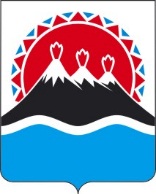 ПРИКАЗЫВАЮ:1. Внести в приложение к приказу Министерства образования Камчатского края 28.07.2020 № 640 «Об утверждении Порядка и сроков проведения аттестации кандидатов на должность руководителя и руководителя образовательного учреждения, подведомственного Министерству образования Камчатского края» следующие изменения:1) в разделе 1:а) дополнить частью 1.11 следующего содержания:«1.11. В случае если уставом образовательного учреждения предусмотрено назначение руководителя по результатам конкурса, то аттестация проводится при проведении конкурса с учетом особенностей, установленных положением о проведении конкурса на замещение вакантной должности руководителя образовательного учреждения, подведомственного Министерству образования Камчатского края, уставом которого предусмотрено проведение конкурса на замещение вакантной должности руководителя, утверждаемым приказом Министерства образования Камчатского края (далее – Положение о конкурсе), и настоящим Порядком.»;б) пункт 2 части 1.8 изложить в следующей редакции:«2) на основании поступивших от заместителя Министра, осуществляющего координацию деятельности учреждения (структурного подразделения Министерства, осуществляющего координацию деятельности учреждения, в случае отсутствия заместителя министра) предложений формирует списки кандидатов на должность руководителя учреждения, подлежащих аттестации (за исключением случая назначения руководителя учреждения по результатам конкурса);2) часть 2.1 раздела 2 дополнить пунктом 4 следующего содержания:«4) осуществляет полномочия конкурсной комиссии при проведении конкурса на замещение вакантной должности руководителя образовательного учреждения, подведомственного Министерству образования Камчатского края, уставом которого предусмотрено проведение конкурса на замещение вакантной должности руководителя.»;3) в разделе 3:а) часть 3.1 дополнить абзацем третьим следующего содержания:«В случае если аттестация проводится при проведении конкурса на замещение вакантной должности руководителя образовательного учреждения, подведомственного Министерству образования Камчатского края, уставом которого предусмотрено проведение конкурса на замещение вакантной должности руководителя, то отбор кандидатов осуществляется в соответствии с Положением о конкурсе.»;б) дополнить частью 3.31 следующего содержания:«3.31. В случае если аттестация проводится при проведении конкурса на замещение вакантной должности руководителя образовательного учреждения, подведомственного Министерству образования Камчатского края, уставом которого предусмотрено проведение конкурса на замещение вакантной должности руководителя, то перечень документов, представляемых кандидатом на должность руководителя учреждения, устанавливается Положением о конкурсе.При этом документы и материалы, предусмотренные частью 3.3 настоящего раздела не представляются.»;в) в части 3.7 слово «аттестации» заменить словом «собеседованию»;г) в части 3.8:в абзаце первом слово «Аттестация» заменить словом «Собеседование»;абзац второй изложить в следующей редакции:«О месте, дате и времени проведения собеседования кандидаты на должность руководителя учреждения и руководитель учреждения уведомляются по почте или телефонограммой не позднее чем за 7 рабочих дней.»;д) дополнить частью 3.81 следующего содержания:«3.81. При проведении собеседования:1) кандидат на должность руководителя представляет основные положения программы развития образовательного учреждения;2) руководитель учреждения представляет отчет о результатах выполнения программы развития образовательного учреждения и отчет руководителя за соответствующий календарный год.»;е) дополнить частью 3.121 следующего содержания:«3.121. Аттестационная комиссия при проведении конкурса также принимает решения, предусмотренные Положением о конкурсе.»3) приложение 1 к Порядку и срокам проведения аттестации кандидатов на должность руководителя и руководителя образовательного учреждения, подведомственного Министерству образования Камчатского края, изложить в редакции согласно приложению 1 к настоящему приказу;4) приложение 2 Порядку и срокам проведения аттестации кандидатов на должность руководителя и руководителя образовательного учреждения, подведомственного Министерству образования Камчатского края, изложить в редакции согласно приложению 2 к настоящему приказу.2. Настоящий приказ вступает в силу через 10 дней после дня его официального опубликования.Приложение 1 к приказуМинистерства образованияКамчатского края от [Дата регистрации] № [Номер документа]«Приложение 1 к Порядку и срокам проведения аттестации кандидатов на должность руководителя и руководителя образовательного учреждения, подведомственного Министерству образования Камчатского краяРекомендуемый образецМинистру образования Камчатского края ___________________________________                       (фамилия, имя, отчество)от _________________________________                        (фамилия, имя, отчество)адрес регистрации/проживания:______________________________________________________________________электронная почта ___________________контактный телефон _________________Заявлениекандидата на должность руководителя краевого государственного образовательного учреждения, подведомственного Министерству образования Камчатского края, о рассмотрении документов и проведении аттестацииПрошу рассмотреть мое заявление и прилагаемые к нему документы о проведении аттестации в связи с принятием мной решения претендовать на замещение вакантной должности руководителя краевого государственного образовательного учреждения, подведомственного Министерству образования Камчатского края.Сообщаю о себе следующие сведения:1. Число, месяц, год и место рождения ______________________________2. Сведения об образовании: окончил (когда, что) с указанием наименования направления подготовки, специальности, квалификации _______  ____________________________________________________________________3. Сведения о присуждении ученых степеней с указанием тем диссертаций и даты их присуждения, номеров соответствующих дипломов __________ ____________________________________________________________________4. Сведения о присвоении ученых званий с указанием даты их присвоения и номеров соответствующих аттестатов __________________________________ ____________________________________________________________________5. Сведения о прохождении повышения квалификации, профессиональной переподготовки, в том числе дополнительного профессионального образования в области государственного и муниципального управления или менеджмента и экономики ___________________________________________________________ ____________________________________________________________________6. Тематика и количество научных трудов ___________________________ ____________________________________________________________________7. Сведения о наградах, почетных званиях ___________________________ ____________________________________________________________________8. Сведения о привлечении к дисциплинарной, материальной, гражданско-правовой, административной и уголовной ответственности ______________ ____________________________________________________________________9. Владение иностранными языками ________________________________10. Сведения об участии в выборных органах государственной власти, муниципального управления ___________________________________________11. Общий трудовой стаж _______, в том числе стаж работы на педагогических должностях _______, стаж работы на руководящих должностях ____________________________________________________________________.12. Уровень профессиональных знаний и профессиональных навыков в области информационно-коммуникационных технологий, необходимых для исполнения должностных обязанностей руководителя образовательного учреждения, при использовании технических и программных средств _________ ____________________________________________________________________. С требованиями квалификационной характеристики по должности руководителя образовательного учреждения, утвержденной приказом Министерства здравоохранения и социального развития Российской Федерации от 26.08.2010 № 761н «Об утверждении единого квалификационного справочника должностей руководителей, специалистов и служащих, раздел «Квалификационные характеристики должностей работников образования» и Положением о порядке аттестации лиц, претендующих на замещение вакантной должности руководителя краевого государственного образовательного учреждения, подведомственного Министерству образования и молодежной политики Камчатского края, ознакомлен(а).К заявлению прилагаются следующие документы:копия паспорта или заменяющего его документа;копии документов, подтверждающие необходимое профессиональное образование, заверенные в установленном порядке;заверенная в установленном порядке копия трудовой книжки и (или) сведения о трудовой деятельности, оформленные в установленном законодательством порядке; программа развития соответствующего образовательного учреждения, а также основные положения указанной программы;справка о наличии (отсутствии) судимости и (или) факта уголовного преследования либо о прекращении уголовного преследования по реабилитирующим основаниям;согласие соответствующей комиссии по соблюдению требований к служебному поведению государственных или муниципальных служащих и урегулированию конфликта интересов (при необходимости);согласие на проверку и обработку представленных сведений и персональных данных.Подтверждаю достоверность сведений, представленных в прилагаемых к настоящему заявлению документах. __________________________                                     ________________________                           (подпись)                                                                                                                     (расшифровка подписи)«____»______________20___г.».Приложение 2 к приказуМинистерства образованияКамчатского края от [Дата регистрации] № [Номер документа]«Приложение 2 к Порядку и срокам проведения аттестации кандидатов на должность руководителя и руководителя образовательного учреждения, подведомственного Министерству образования Камчатского краяРекомендуемый образецСогласиена проверку и обработку представленных сведений и персональных данныхЯ, ____________________________________________________________,(фамилия, имя, отчество)зарегистрированный(ая) по адресу: _____________________________________,паспорт: серия ___________№________выдан ________________________________________________________________ дата выдачи ____________________,действуя свободно, своей волей и в своем интересе даю согласие Министерству образования Камчатского края (далее – Министерство), зарегистрированному по адресу: г. Петропавловск-Камчатский, ул. Советская, д. 35, и Аттестационной комиссии по проведению аттестации кандидатов на должность руководителя и руководителя образовательного учреждения (далее – Аттестационная комиссия) на проверку и обработку (любое действие (операцию), и или совокупность действий (операций), совершаемых с использованием средств автоматизации или без использования таких средств, включая сбор, запись, систематизацию, накопление, хранение, уточнение (обновление, изменение), извлечение, использование, передачу (распространение, предоставление, доступ), обезличивание, блокирование, удаление, уничтожение) следующих персональных данных:1) фамилия, имя, отчество, дата и место рождения;2) паспортные данные (серия, номер, кем и когда выдан);3) адрес и дата регистрации по месту жительства (месту пребывания), адрес фактического проживания;4) сведения о трудовой деятельности; 5) сведения об образовании (наименование образовательной и (или) иной организации, год окончания, уровень профессионального образования, реквизиты документов об образовании, направление подготовки, специальность и квалификация по документу об образовании, реквизиты документов об образовании); 6) сведения об ученой степени, ученом звании (дата присвоения);7) сведения о дополнительном профессиональном образовании (профессиональной переподготовке, повышении квалификации) (наименование образовательной и (или) научной организации, год окончания, реквизиты документа о переподготовке (повышении квалификации), квалификация и специальность по документу о переподготовке (повышении квалификации), наименование программы обучения, количество часов обучения);8) сведения о государственных наградах, иных наградах и знаках отличия;9) сведения о привлечении к дисциплинарной, материальной, гражданско-правовой, административной и уголовной ответственности;10) наличие (отсутствие) судимости;11) номер контактного телефона, сведения о других способах связи;Вышеуказанные персональные данные предоставляю в целях обеспечения соблюдения в отношении меня нормативных правовых актов Российской Федерации и Камчатского края в сфере отношений, связанных с проведением аттестации кандидата на должность руководителя (руководителя) (нужное подчеркнуть) образовательного учреждения, подведомственного Министерству образования Камчатского края.Я ознакомлен(а) с тем, что:1) согласие на обработку персональных данных действует с даты подписания настоящего согласия и до проведения аттестации;2) согласие на обработку персональных данных может быть отозвано на основании письменного заявления в произвольной форме;3) в случае отзыва согласия на обработку персональных данных Министерство и Аттестационная комиссия вправе продолжить обработку персональных данных без моего согласия при наличии оснований, указанных в пунктах 2-11 части 1 статьи 6, части 2 статьи 10 и части 2 статьи 11 Федерального закона от 27.07.2006 № 152-ФЗ «О персональных данных»;4) персональные данные будут храниться в течение предусмотренного законодательством Российской Федерации срока хранения документов.Дата начала обработки персональных данных: ____________________________                                                                                                                                                          (число, месяц, год)_______________________                                  ____________________________           (подпись)                                                                                                            (расшифровка подписи)«___»____________20___г.».МИНИСТЕРСТВО ОБРАЗОВАНИЯ КАМЧАТСКОГО КРАЯПРИКАЗ № [Номер документа]г. Петропавловск-Камчатскийот [Дата регистрации]О внесении изменений в приложение к приказу Министерства образования Камчатского края от 28.07.2020 № 640 «Об утверждении Порядка и сроков проведения аттестации кандидатов на должность руководителя и руководителя образовательного учреждения, подведомственного Министерству образования Камчатского края»ВрИО Министра[горизонтальный штамп подписи 1]А.Ю. Короткова